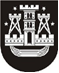 KLAIPĖDOS MIESTO SAVIVALDYBĖS TARYBASPRENDIMASDĖL klaipėdos miesto savivaldybės švietimo tarybos pirmininko skyrimo 2015 m. rugsėjis 24 d. Nr. T2-215KlaipėdaVadovaudamasi Lietuvos Respublikos vietos savivaldos įstatymo 16 straipsnio 2 dalies 6 punktu ir vykdydama Klaipėdos miesto savivaldybės švietimo tarybos nuostatų, patvirtintų Klaipėdos miesto savivaldybės tarybos 2015 m. liepos 30 d. sprendimu Nr. T2-182 „Dėl Klaipėdos miesto savivaldybės švietimo tarybos nuostatų patvirtinimo“, 12 punktą, Klaipėdos miesto savivaldybės taryba nusprendžia:1. Skirti Klaipėdos miesto savivaldybės švietimo tarybos pirmininku Ramvydą Jušką, Klaipėdos „Vėtrungės“ gimnazijos direktorių. 2. Skelbti šį sprendimą Klaipėdos miesto savivaldybės interneto svetainėje.Savivaldybės merasVytautas Grubliauskas 